Zadanie 1.   Mat w 2 posunięciach.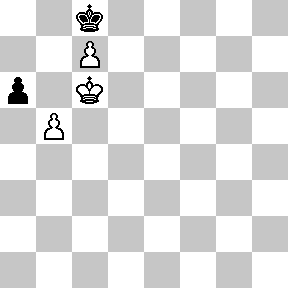 Zadanie 2.   Mat w 2 posunięciach.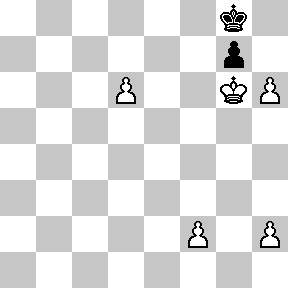 Zadanie 3.   Mat w 2 posunięciach.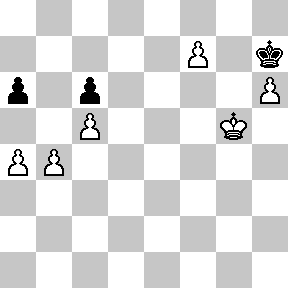 Zadanie 4.   Mat w 2 posunięciach.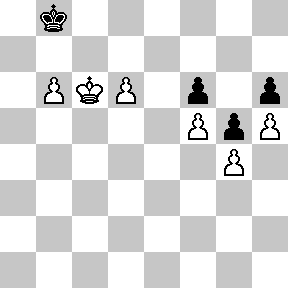  Zadanie 5.   Mat w 2 posunięciach.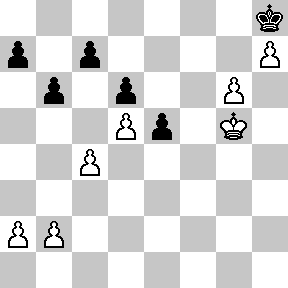 Zadanie 6.   Mat w 2 posunięciach.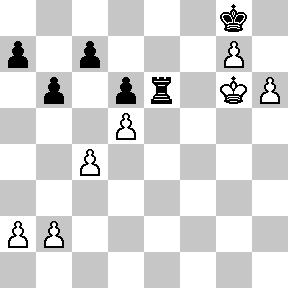 